Stark County Park District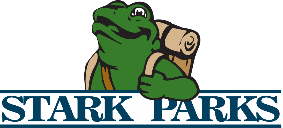 GEOCACHE / Letterbox Permit ApplicationSend this form to Stark County Park District, 5300 Tyner St. NW, Canton 44708 oremail to information@starkparks.com. Proposed location will be reviewed before permission is approved or denied.Please type or print:********************** For Park Use Only **********************This application is for placement of a:This application is for placement of a:This application is for placement of a:This application is for placement of a:This application is for placement of a:This application is for placement of a:This application is for placement of a:GeocacheGeocacheLetterboxLetterboxGeocache/ Letterbox HybridGeocache/ Letterbox HybridGeocache/ Letterbox HybridAt (Park or Trail Name):At (Park or Trail Name):At (Park or Trail Name):At (Park or Trail Name):of the Stark County Park Districtof the Stark County Park Districtof the Stark County Park Districtof the Stark County Park Districtof the Stark County Park DistrictCACHE OR LETTERBOX OWNER INFORMATIONCACHE OR LETTERBOX OWNER INFORMATIONCACHE OR LETTERBOX OWNER INFORMATIONCACHE OR LETTERBOX OWNER INFORMATIONCACHE OR LETTERBOX OWNER INFORMATIONCACHE OR LETTERBOX OWNER INFORMATIONCACHE OR LETTERBOX OWNER INFORMATIONCACHE OR LETTERBOX OWNER INFORMATIONCACHE OR LETTERBOX OWNER INFORMATIONCACHE OR LETTERBOX OWNER INFORMATIONCACHE OR LETTERBOX OWNER INFORMATIONCACHE OR LETTERBOX OWNER INFORMATIONCACHE OR LETTERBOX OWNER INFORMATIONCACHE OR LETTERBOX OWNER INFORMATIONCACHE OR LETTERBOX OWNER INFORMATIONCACHE OR LETTERBOX OWNER INFORMATIONCACHE OR LETTERBOX OWNER INFORMATIONCACHE OR LETTERBOX OWNER INFORMATIONNameStreet AddressCity, State, ZipDaytime PhoneEmailCACHE OR LETTERBOX DETAILSCACHE OR LETTERBOX DETAILSCACHE OR LETTERBOX DETAILSCACHE OR LETTERBOX DETAILSCACHE OR LETTERBOX DETAILSCACHE OR LETTERBOX DETAILSCACHE OR LETTERBOX DETAILSCACHE OR LETTERBOX DETAILSCACHE OR LETTERBOX DETAILSCACHE OR LETTERBOX DETAILSCACHE OR LETTERBOX DETAILSCACHE OR LETTERBOX DETAILSCACHE OR LETTERBOX DETAILSCACHE OR LETTERBOX DETAILSCACHE OR LETTERBOX DETAILSCACHE OR LETTERBOX DETAILSCACHE OR LETTERBOX DETAILSCACHE OR LETTERBOX DETAILSName of Cache or Letterbox (as it will appear online)Name of Cache or Letterbox (as it will appear online)Name of Cache or Letterbox (as it will appear online)Name of Cache or Letterbox (as it will appear online)Name of Cache or Letterbox (as it will appear online)Name of Cache or Letterbox (as it will appear online)Name of Cache or Letterbox (as it will appear online)Name of Cache or Letterbox (as it will appear online)Name of Cache or Letterbox (as it will appear online)Owner’s Name (as it will appear online)(e.g. your Geocaching.com or Letterboxing.org screen name)Owner’s Name (as it will appear online)(e.g. your Geocaching.com or Letterboxing.org screen name)Owner’s Name (as it will appear online)(e.g. your Geocaching.com or Letterboxing.org screen name)Owner’s Name (as it will appear online)(e.g. your Geocaching.com or Letterboxing.org screen name)Owner’s Name (as it will appear online)(e.g. your Geocaching.com or Letterboxing.org screen name)Owner’s Name (as it will appear online)(e.g. your Geocaching.com or Letterboxing.org screen name)Owner’s Name (as it will appear online)(e.g. your Geocaching.com or Letterboxing.org screen name)Owner’s Name (as it will appear online)(e.g. your Geocaching.com or Letterboxing.org screen name)Owner’s Name (as it will appear online)(e.g. your Geocaching.com or Letterboxing.org screen name)Website(s) where cache or letterbox will be listed:Website(s) where cache or letterbox will be listed:Website(s) where cache or letterbox will be listed:Website(s) where cache or letterbox will be listed:Website(s) where cache or letterbox will be listed:Website(s) where cache or letterbox will be listed:Website(s) where cache or letterbox will be listed:Website(s) where cache or letterbox will be listed:Website(s) where cache or letterbox will be listed:geocaching.comgeocaching.comgeocaching.comgeocaching.comgeocaching.comletterboxing.orgOther:  (http://www.)Other:  (http://www.)Other:  (http://www.)Other:  (http://www.)Other:  (http://www.)Other:  (http://www.)Other:  (http://www.)Other:  (http://www.)Other:  (http://www.)This container is:This container is:MetalMetalNon-Breakable PlasticNon-Breakable PlasticNon-Breakable PlasticOther (describe):Other (describe):Other (describe):FOR GEOCACHES ONLYFOR GEOCACHES ONLYFOR GEOCACHES ONLYFOR GEOCACHES ONLYFOR GEOCACHES ONLYFOR GEOCACHES ONLYFOR GEOCACHES ONLYFOR GEOCACHES ONLYFOR GEOCACHES ONLYFOR GEOCACHES ONLYFOR GEOCACHES ONLYFOR GEOCACHES ONLYFOR GEOCACHES ONLYN.Is this a micro-cache?Is this a micro-cache?Is this a micro-cache?YesNoGPS Coordinates:GPS Coordinates:W.DESCRIBE THE PHYISCAL LOCATION OF THIS CACHE (use additional sheet if necessary)DESCRIBE THE PHYISCAL LOCATION OF THIS CACHE (use additional sheet if necessary)DESCRIBE THE PHYISCAL LOCATION OF THIS CACHE (use additional sheet if necessary)DESCRIBE THE PHYISCAL LOCATION OF THIS CACHE (use additional sheet if necessary)DESCRIBE THE PHYISCAL LOCATION OF THIS CACHE (use additional sheet if necessary)DESCRIBE THE PHYISCAL LOCATION OF THIS CACHE (use additional sheet if necessary)DESCRIBE THE PHYISCAL LOCATION OF THIS CACHE (use additional sheet if necessary)DESCRIBE THE PHYISCAL LOCATION OF THIS CACHE (use additional sheet if necessary)DESCRIBE THE PHYISCAL LOCATION OF THIS CACHE (use additional sheet if necessary)DESCRIBE THE PHYISCAL LOCATION OF THIS CACHE (use additional sheet if necessary)DESCRIBE THE PHYISCAL LOCATION OF THIS CACHE (use additional sheet if necessary)DESCRIBE THE PHYISCAL LOCATION OF THIS CACHE (use additional sheet if necessary)DESCRIBE THE PHYISCAL LOCATION OF THIS CACHE (use additional sheet if necessary)I have read and agree to abide by the Stark County Park District’s policy on Geocaching and Letterboxing as set forth in Policy Directive 543.10. I understand that violation of this policy or Division Rules and Regulations will cause my to cache or letterbox to be removed and may result in enforcement actions against me in accordance with Park regulations.I have read and agree to abide by the Stark County Park District’s policy on Geocaching and Letterboxing as set forth in Policy Directive 543.10. I understand that violation of this policy or Division Rules and Regulations will cause my to cache or letterbox to be removed and may result in enforcement actions against me in accordance with Park regulations.I have read and agree to abide by the Stark County Park District’s policy on Geocaching and Letterboxing as set forth in Policy Directive 543.10. I understand that violation of this policy or Division Rules and Regulations will cause my to cache or letterbox to be removed and may result in enforcement actions against me in accordance with Park regulations.I have read and agree to abide by the Stark County Park District’s policy on Geocaching and Letterboxing as set forth in Policy Directive 543.10. I understand that violation of this policy or Division Rules and Regulations will cause my to cache or letterbox to be removed and may result in enforcement actions against me in accordance with Park regulations.I have read and agree to abide by the Stark County Park District’s policy on Geocaching and Letterboxing as set forth in Policy Directive 543.10. I understand that violation of this policy or Division Rules and Regulations will cause my to cache or letterbox to be removed and may result in enforcement actions against me in accordance with Park regulations.I have read and agree to abide by the Stark County Park District’s policy on Geocaching and Letterboxing as set forth in Policy Directive 543.10. I understand that violation of this policy or Division Rules and Regulations will cause my to cache or letterbox to be removed and may result in enforcement actions against me in accordance with Park regulations.I have read and agree to abide by the Stark County Park District’s policy on Geocaching and Letterboxing as set forth in Policy Directive 543.10. I understand that violation of this policy or Division Rules and Regulations will cause my to cache or letterbox to be removed and may result in enforcement actions against me in accordance with Park regulations.I have read and agree to abide by the Stark County Park District’s policy on Geocaching and Letterboxing as set forth in Policy Directive 543.10. I understand that violation of this policy or Division Rules and Regulations will cause my to cache or letterbox to be removed and may result in enforcement actions against me in accordance with Park regulations.I have read and agree to abide by the Stark County Park District’s policy on Geocaching and Letterboxing as set forth in Policy Directive 543.10. I understand that violation of this policy or Division Rules and Regulations will cause my to cache or letterbox to be removed and may result in enforcement actions against me in accordance with Park regulations.I have read and agree to abide by the Stark County Park District’s policy on Geocaching and Letterboxing as set forth in Policy Directive 543.10. I understand that violation of this policy or Division Rules and Regulations will cause my to cache or letterbox to be removed and may result in enforcement actions against me in accordance with Park regulations.I have read and agree to abide by the Stark County Park District’s policy on Geocaching and Letterboxing as set forth in Policy Directive 543.10. I understand that violation of this policy or Division Rules and Regulations will cause my to cache or letterbox to be removed and may result in enforcement actions against me in accordance with Park regulations.I have read and agree to abide by the Stark County Park District’s policy on Geocaching and Letterboxing as set forth in Policy Directive 543.10. I understand that violation of this policy or Division Rules and Regulations will cause my to cache or letterbox to be removed and may result in enforcement actions against me in accordance with Park regulations.I have read and agree to abide by the Stark County Park District’s policy on Geocaching and Letterboxing as set forth in Policy Directive 543.10. I understand that violation of this policy or Division Rules and Regulations will cause my to cache or letterbox to be removed and may result in enforcement actions against me in accordance with Park regulations.Applicant’s SignatureApplicant’s SignatureApplicant’s SignatureDatePermit DispositionPermit Approved until Date:Permit DispositionPermit DeniedAuthorized Park Official SignatureDate